“LỜI SỐNG HẰNG NGÀY”	 Kinh Thánh: Ma-la-chi & Ma-thi-ơ 1-2	 Thời gian: Từ ngày 22.01.2023 – 29.01.2023Đọc Kinh Thánh: Hãy khoanh tròn những đoạn Kinh Thánh quý vị đã đọc xong trong tuần này: Ma-la-chi     1     2    -    3    -    4,     Ma-thi-ơ    1    -    2. Thực hiện theo yêu cầu của từng câu sau và cho biết địa chỉ đầy đủ và cụ thể: 1. Tìm câu Kinh Thánh mô tả hình ảnh sau:		* Ma-la-chi: ____________ 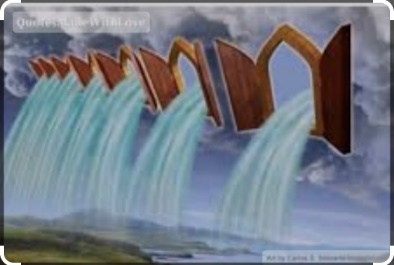 2. Đánh dấu  vào ô đúng – Chúa bảo các thầy tế lễ của Y-sơ-ra-ên đã khinh dễ danh Ngài vì họ dâng các lễ vật nào cho Chúa? Vật bị cướp 		 Con vật què 		 Con vật tàn tật	 Con vật đau		 Con vật dữ		 Con vật mù	 Con vật chết		 Con vật ô uế		 Bánh ô uế			* Ma-la-chi: ____________ 3. Điền tên nhân vật trước những câu sau đây sao cho phù hợp:(a). . . . . . . . . . . . . . . . . . . .  cứu dân mình ra khỏi tội.	 (Ma-thi-ơ: _______)(b) . . . . . . . . . . . . . . . . . . . .  bị đày qua nước Ba-by-lôn. 	 (Ma-thi-ơ: _______)(c) . . . . . . . . . . . . . . . . . . . .  sợ, không dám về. 	 (Ma-thi-ơ: _______)(d) . . . . . . . . . . . . . . . . . . . .  chịu thai bởi Đức Thánh Linh. 	 (Ma-thi-ơ: _______)(e) . . . . . . . . . . . . . . . . . . . .  bối rối, tức giận quá. 	 (Ma-thi-ơ: _______)4. Đánh dấu  vào ô tương ứng với đối tượng đã đưa ra các nhận định sau:	Nhận định	Chúa	Dân sự	Ma-la-chiAi làm điều dữ thì đẹp mắt Đức Giê-hô-va.		 	_______ Chỉ có một Đức Chúa Trời đã dựng nên chúng ta. 		 	_______ Đức Giê-hô-va không hề thay đổi.	 		_______ Cả thảy dân sự đều ăn trộm.	 		_______ Người ta hầu việc Đức Chúa Trời là vô ích.		 	_______ 5. Khoanh tròn ý đúng nhất - Ở giữa các dân ngoại thì Danh Đức Giê-hô-va như thế nào?  a.  Lớn, quyền năng. 	|   b.  Lớn, đáng sợ.	|  c.  Lớn, kinh khiếp. 	  |  d.  Cả a,b,c đều đúng.		* Ma-la-chi: ____________6. Khoanh tròn ý đúng nhất – Vì sợ nên Giô-sép đem con trẻ và mẹ Ngài trở về xứ nào?  a.  Bết-lê-hem. 	|   b. Ê-díp-tô  	|  c.  Ga-li-lê.	  |  d.  Giê-ru-sa-lem.	* Ma-thi-ơ: ____________ 7. Trong gia phổ của Đức Chúa Giê-xu Christ:(a)  Có bao nhiêu người nữ được kể tên?   	. . . . . . . . . . . . . . . . .  người.(b)  Kể tên những người nữ đó: . . . . . . . . . . . . . . . . . . . . . . . . . . . . . . . . . . . . . . . . . . . . . . . . . . . . . . . . . . . . . . . . . . . . . . . . . . . . . . . . . . . . .	. . . . . . . . . . . . . . . . . . . . . . . . . . . . . . . . . . . . . . . . . . . . . . . . . . . . . . . . . . . . . . . . . . . . . . . . . . . . . . . . . . . . . . . . . . . . . . . . . . . . . . . . . . . . . . . . . . . . . . . . . . . . . 8. Khoanh tròn ý đúng nhất – Người ta tìm luật pháp của sự chơn thật trong nơi nào?  a.  Sứ giả của Chúa. 	|   b. Tại Hô-rép	|  c.  Trong miệng mình.	  |  d.  a và b đúng.	* Ma-la-chi: ____________9. Nối cột A và B sao cho đúng: * Đáp án: a-. . . . . .; b-. . . . . .; c-. . . . . .; d-. . . . . .; e-. . . . . . * Ma-la-chi: ____________  10. Hãy hoàn chỉnh câu Kinh Thánh:. . . . . . . . . . . . . . . . . . . . . . . . . . . . . . . . . . . . . . . . . . . . . . . . . . . . . . . . . . . . . . . . . . . . . . . . . . . . . . . . . . . . . . . . . . . . . . . . . . . . . . . . . . . . . . . . . . . . . . . . . . . . .. . . . . . . .. . . . . . . . . . . . . . . . . . . . . . . . . . . . . . . . . . . . . . . . . . . . . . . . . . . . . . . . . . . . . . . . . . . . . . . . . . . . . . . . . . . . . . . . . . . . . . . . . . . . . .  lửa . . . . . . . . . . . . . . . . . . . . . . . .. . . . . . . . . . . . . . . . . . . . . . . . . . . . . . . . . . . . . . . . . . . . . . . . . .  tro . . . . . . . . . . . . . . . . . . . . . . . . . .  		* Ma-la-chi: ____________ HỘI THÁNH TIN LÀNH VIỆT NAM (MN)CHI HOÄI TOÂ HIEÁN THAØNHBAN CƠ ĐỐC GIÁO DỤC* Họ và tên:______________________* Năm sinh _________ ĐT: _________* Lớp TCN:______________________ABa. Giu-đa1. Chúa đã truyền luật pháp chob. Sứ giả2. sẽ như rơm cỏc. Môi-se3. dọn đường trước mặt tad. Kẻ kiêu ngạo4. chẳng bị diệt vonge. Con trai Gia-cốp5. đã ăn ở cách lừa phỉnh